Exercise 1:Watch the video about action verbs:https://www.youtube.com/watch?v=8ZlSdZ59wd4Exercise 2:Form sentences using the following tips: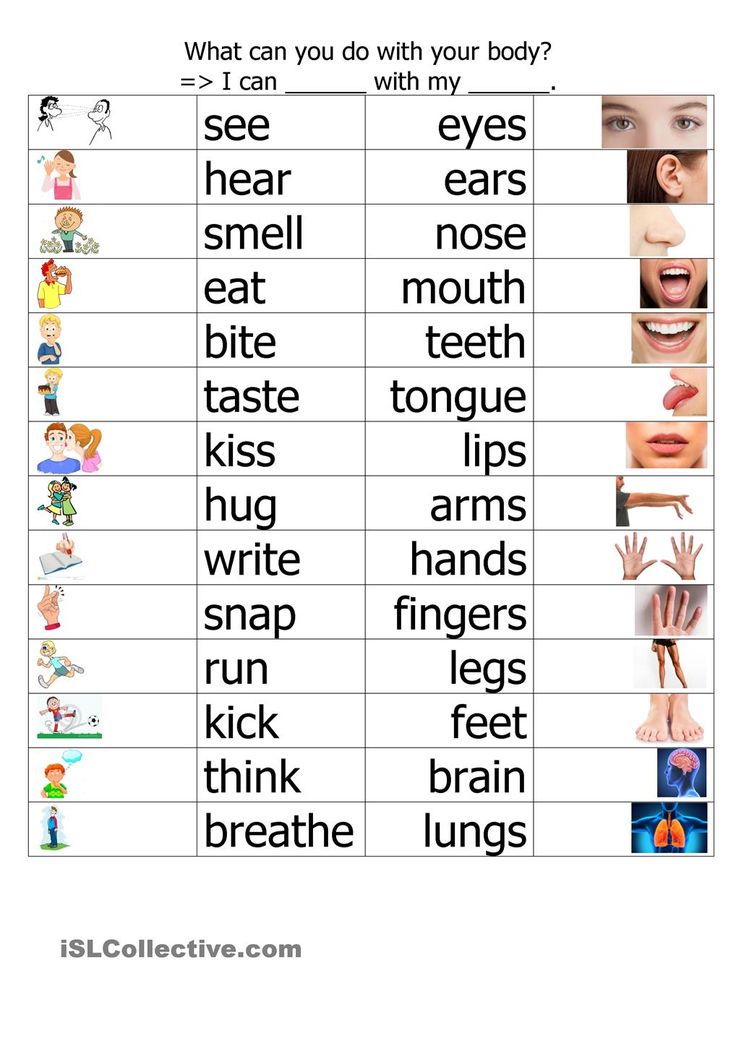 Exercise 3:Look at the pictures and choose the correct variant. Then make up a sentence with this word: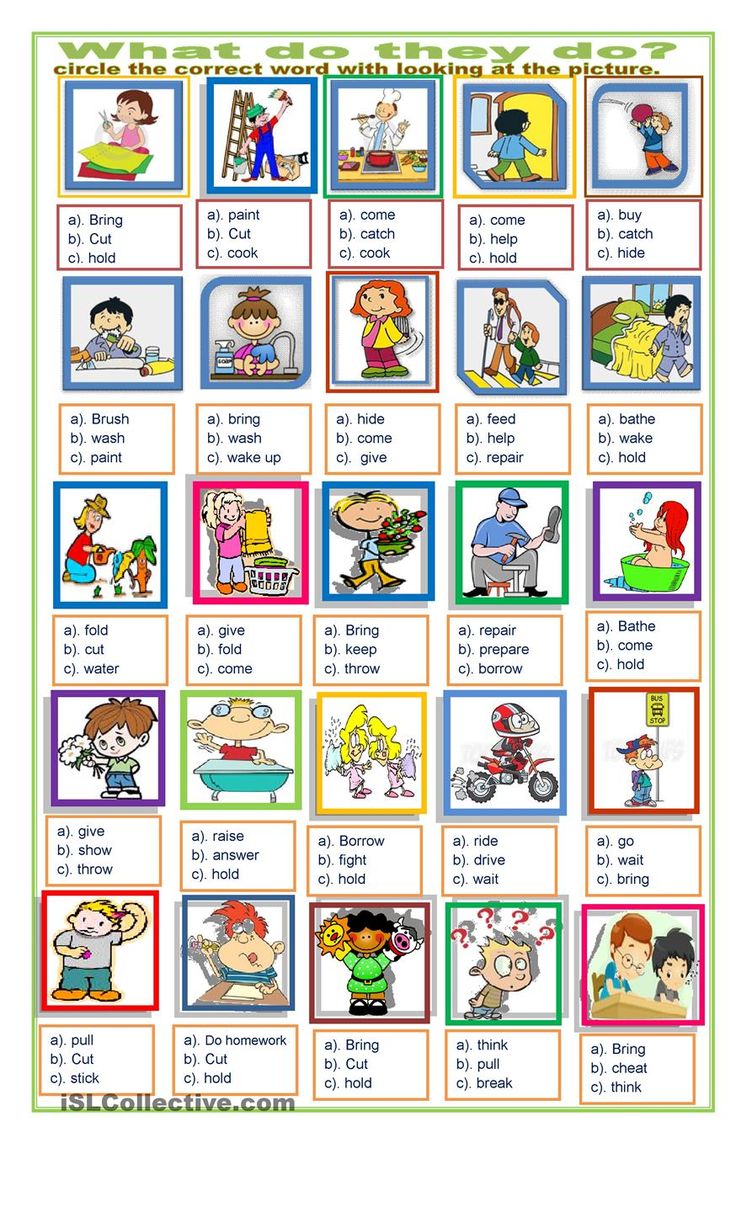 Exercise 4Complete the sentences with necessary words (parts of the body):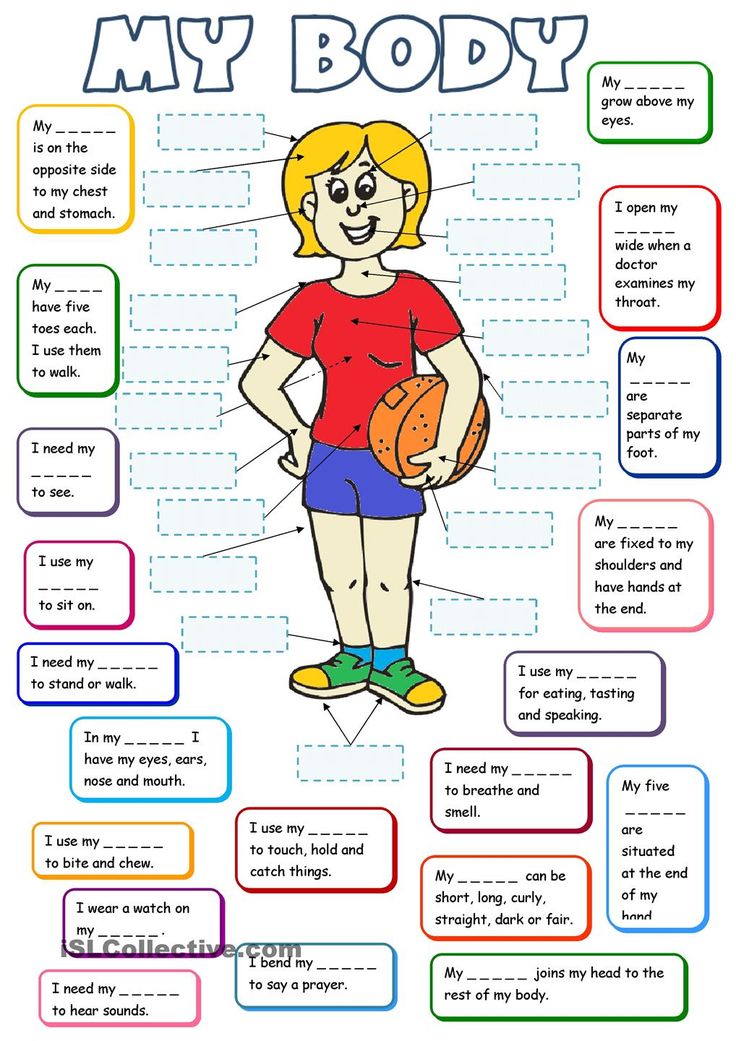 Keys:Ex. 4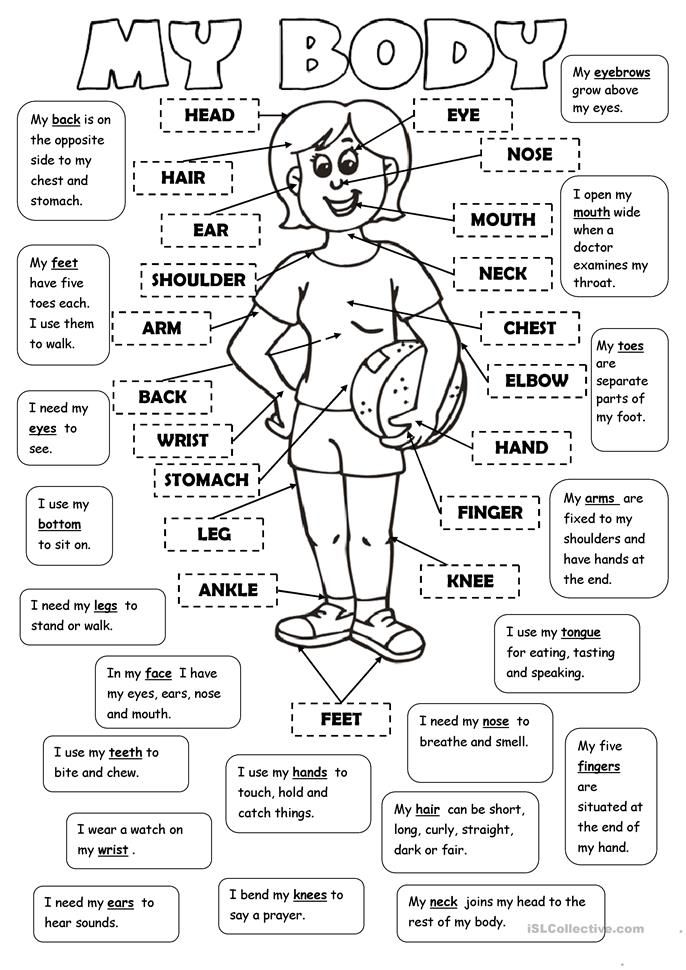 